NOM PRODCUTEUR/ENTREPRISE/SOCIETE/ – Adresse – Tel.HUILE ESSENTIELLE DE SARRIETTE DES MONTAGNES BIO*Lot : …..                     DLU : …..Volume : ….               n°CAS : 90106-57-3           n°CE: 290-280-2Nom botanique : Satureja montana L. *     *Ingrédient issu de l’agriculture biologique certifiée par (indiquer le nom et le numéro de l’organisme certificateur bio)Informations réglementaires conformes au règlement (CE) N°1272/2008 (CLP): 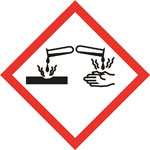 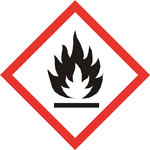 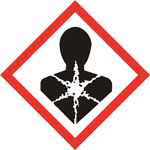 DANGER H226  Liquide et vapeurs inflammablesH302  Nocif en cas d’ingestion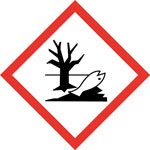 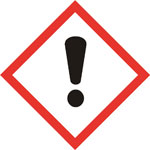 H304  Peut être mortel en cas d'ingestion et de pénétration dans les voies respiratoires. H314  Provoque des brûlures de la peau et des lésions oculaires gravesH317  Peut provoquer une allergie cutanée.H318  Provoque des lésions oculaires gravesH411 Toxique pour les organismes aquatiques, entraîne des effets néfastes à long terme. P210 Tenir à l’écart de la chaleur/des étincelles/des flammes nues/des surfaces chaudes. — Ne pas fumer.P273 Éviter le rejet dans l’environnement.P280  Porter des gants de protection/des vêtements de protection/un équipement de protection des yeux/du visage.P301  + P310 EN CAS D’INGESTION: appeler immédiatement un CENTRE ANTIPOISON ou un médecin.P303 + P361 + P353 EN CAS DE CONTACT AVEC LA PEAU (ou les cheveux) : enlever immédiatement les vêtements contaminés. Rincer la peau à l’eau/se doucher.P305 + P351 + P338 EN CAS DE CONTACT AVEC LES YEUX: rincer avec précaution à l’eau pendant plusieurs minutes. Enlever les lentilles de contact si la victime en porte et si elles peuvent être facilement enlevées.P501 Éliminer le contenu/récipient conformément aux législations en vigueur.